Reconociendo los alcances de la presente, el beneficiario declara bajo protesta de decir verdad que reconoce como verdadera la información que asienta en este documento y que tiene un respaldo documental que avala la legitimidad de la misma y que se encuentra al corriente en el cumplimiento de sus obligaciones fiscales y que no tiene créditos fiscales firmes. Por lo que, enterado de la trascendencia y fuerza legal de su contenido, firma el presente en la ciudad de ___________________, del estado de Jalisco, a los ____ días del mes de ___________de 2020.____________________________________________________________Nombre y Firma del Beneficiario y/o Representante Legal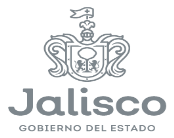 ANEXO I SOLICITUD ÚNICA“PROGRAMA ESTATAL DE “APOYO EN INFRAESTRUCTURA MENOR” PARA CERTIFICACIÓN DE UNIDADES PRODUCTIVAS FRUTÍCOLAS Y HORTÍCOLAS, EJERCICIO 2020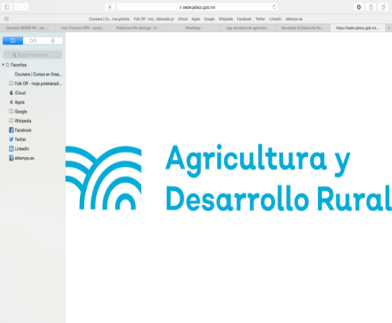 Datos de la Persona Física y/o representante legal                                                                          NombreNombreNombre (s) – A. Paterno – A. MaternoNombre (s) – A. Paterno – A. MaternoNombre (s) – A. Paterno – A. MaternoNombre (s) – A. Paterno – A. MaternoNombre (s) – A. Paterno – A. MaternoNombre (s) – A. Paterno – A. MaternoNombre (s) – A. Paterno – A. MaternoNombre (s) – A. Paterno – A. MaternoNombre (s) – A. Paterno – A. MaternoNombre (s) – A. Paterno – A. MaternoNombre (s) – A. Paterno – A. MaternoFecha de NacimientoFecha de NacimientoFecha de NacimientoR.F.C.CURPCURPGéneroGéneroGéneroEdadDomicilio particularDomicilio particularCalle, Número Interior y Exterior Calle, Número Interior y Exterior Calle, Número Interior y Exterior Calle, Número Interior y Exterior Calle, Número Interior y Exterior Calle, Número Interior y Exterior Calle, Número Interior y Exterior Calle, Número Interior y Exterior Calle, Número Interior y Exterior Calle, Número Interior y Exterior Calle, Número Interior y Exterior Calle, Número Interior y Exterior Calle, Número Interior y Exterior Calle, Número Interior y Exterior Domicilio particularDomicilio particularColoniaColoniaMunicipio / DelegaciónMunicipio / DelegaciónMunicipio / DelegaciónMunicipio / DelegaciónMunicipio / DelegaciónMunicipio / DelegaciónMunicipio / DelegaciónMunicipio / DelegaciónMunicipio / DelegaciónEstadoEstadoEstadoCódigo PostalCuenta con una DiscapacidadCuenta con una DiscapacidadCuenta con una DiscapacidadSINODescribir cualDescribir cualIdentificaciónNúmero:Número:Número:VigenciaVigenciaNo. Teléfono No. CelularNo. CelularNo. CelularOtroOtroCuenta BancariaCuenta CLABECuenta CLABECuenta CLABEBancoBancoCorreo electrónicoAcrónimo organización gremial Acrónimo organización gremial Acrónimo organización gremial Acrónimo organización gremial Acrónimo organización gremial Acrónimo organización gremial Datos de la Persona Moral                                                                                                                 Nombre Nombre Nombre o Razón Social como aparece en el Acta ConstitutivaNombre o Razón Social como aparece en el Acta ConstitutivaNombre o Razón Social como aparece en el Acta ConstitutivaNombre o Razón Social como aparece en el Acta ConstitutivaNombre o Razón Social como aparece en el Acta ConstitutivaNombre o Razón Social como aparece en el Acta ConstitutivaNombre o Razón Social como aparece en el Acta ConstitutivaFecha de ConstituciónDomicilio fiscal actualDomicilio fiscal actualCalle, Número Interior y Exterior Calle, Número Interior y Exterior Calle, Número Interior y Exterior Calle, Número Interior y Exterior Calle, Número Interior y Exterior Calle, Número Interior y Exterior Calle, Número Interior y Exterior Calle, Número Interior y Exterior Domicilio fiscal actualDomicilio fiscal actualColoniaColoniaMunicipio / DelegaciónMunicipio / DelegaciónMunicipio / DelegaciónMunicipio / DelegaciónEstadoEstadoCódigo PostalR.F.C.R.F.C.No. TeléfonoNo. TeléfonoCuenta BancariaCuenta CLABECuenta CLABEBancoBancoCorreo electrónicoAcrónimo organización gremialAcrónimo organización gremialActa constitutivaConstituida conforme a las leyes mexicanas según se acredita en la escritura constitutiva Número ______, de fecha ______________, otorgada ante la Fe del Lic.______________________________, Notario Público Número ___, con ejercicio en: Ciudad_____________________, en la Entidad de _____________.Constituida conforme a las leyes mexicanas según se acredita en la escritura constitutiva Número ______, de fecha ______________, otorgada ante la Fe del Lic.______________________________, Notario Público Número ___, con ejercicio en: Ciudad_____________________, en la Entidad de _____________.Constituida conforme a las leyes mexicanas según se acredita en la escritura constitutiva Número ______, de fecha ______________, otorgada ante la Fe del Lic.______________________________, Notario Público Número ___, con ejercicio en: Ciudad_____________________, en la Entidad de _____________.Constituida conforme a las leyes mexicanas según se acredita en la escritura constitutiva Número ______, de fecha ______________, otorgada ante la Fe del Lic.______________________________, Notario Público Número ___, con ejercicio en: Ciudad_____________________, en la Entidad de _____________.Constituida conforme a las leyes mexicanas según se acredita en la escritura constitutiva Número ______, de fecha ______________, otorgada ante la Fe del Lic.______________________________, Notario Público Número ___, con ejercicio en: Ciudad_____________________, en la Entidad de _____________.Constituida conforme a las leyes mexicanas según se acredita en la escritura constitutiva Número ______, de fecha ______________, otorgada ante la Fe del Lic.______________________________, Notario Público Número ___, con ejercicio en: Ciudad_____________________, en la Entidad de _____________.Constituida conforme a las leyes mexicanas según se acredita en la escritura constitutiva Número ______, de fecha ______________, otorgada ante la Fe del Lic.______________________________, Notario Público Número ___, con ejercicio en: Ciudad_____________________, en la Entidad de _____________.Constituida conforme a las leyes mexicanas según se acredita en la escritura constitutiva Número ______, de fecha ______________, otorgada ante la Fe del Lic.______________________________, Notario Público Número ___, con ejercicio en: Ciudad_____________________, en la Entidad de _____________.Datos del ProyectoDatos del ProyectoNuevoNuevoContinuidadContinuidadNo. de Hectáreas a BeneficiarNombre del ProyectoNombre del ProyectoUbicación Unidad Productiva Ubicación Unidad Productiva Nombre del Municipio y Localidad de la Unidad ProductivaNombre del Municipio y Localidad de la Unidad ProductivaNombre del Municipio y Localidad de la Unidad ProductivaCoordenadas UTMCoordenadas UTMLatitud NorteLongitud OesteLongitud OesteLongitud OesteCultivoCultivoTenencia de la TierraTenencia de la TierraTenencia de la TierraCosto Total del    Proyecto $Costo Total del    Proyecto $Total del Apoyo Solicitado $Total del Apoyo Solicitado $Total del Apoyo Solicitado $Conceptos de Apoyo SolicitadosConceptos de Apoyo SolicitadosConceptos de Apoyo SolicitadosConceptos de Apoyo SolicitadosConceptos de Apoyo SolicitadosConceptos de Apoyo SolicitadosAportación Estatal $Aportación Estatal $Aportación Productor/a $Aportación Productor/a $Aportación Productor/a $Monto Total $1234Monto Total $Monto Total $Monto Total $Monto Total $Monto Total $Monto Total $$$$$$$Relación de Personas integrantes de la Persona MoralNo.Nombre (s)Apellido PaternoApellido MaternoR.F.C.CURPFecha de nacimientoGéneroM-Masculino o F- Femenino12345678910